School of Teaching and Learning 
Student Appeal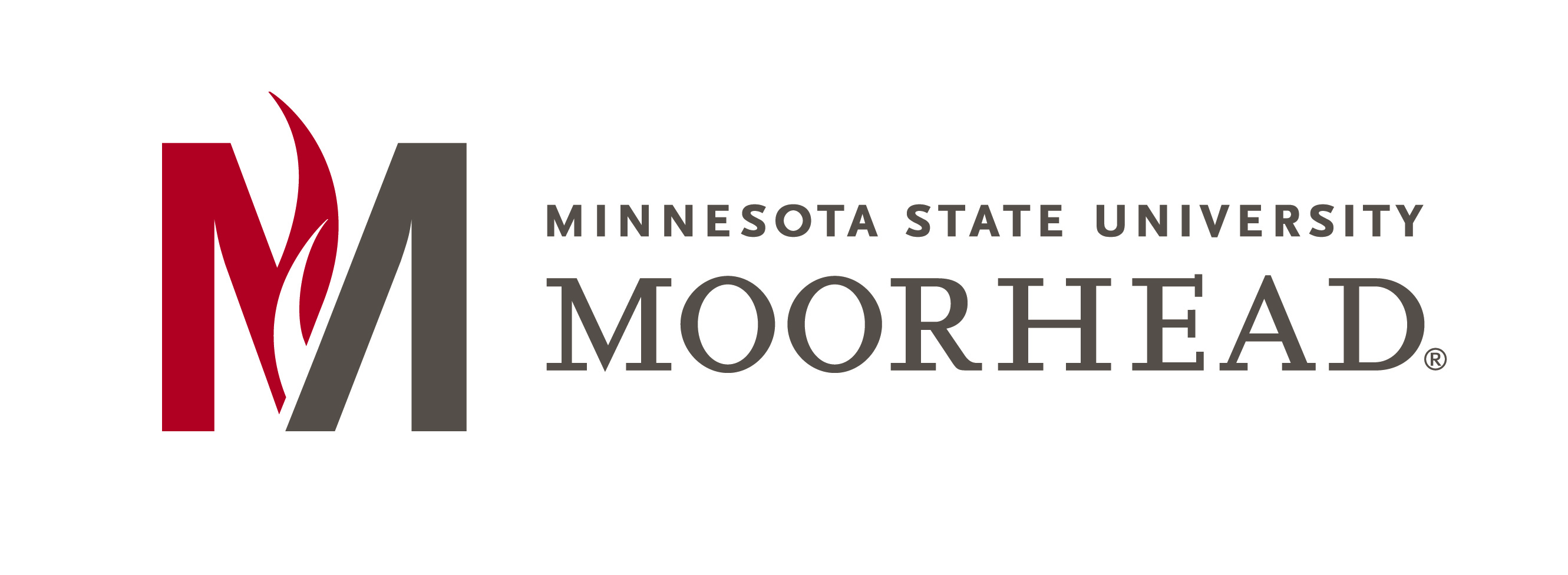 Student Name _______________________________________________________________________________Dragon ID _____________________Major _________________________________________ Advisor ___________________________________Email _____________________________________________________The requirement you are appealing:__________________________________________________________________________________________________________________________________________________________________________________________________Please explain the reason you should be given permission to waive a requirement of the School of Teaching and Learning. Use the reverse side of this form if you need more room.________________________________________________________________________________________________________________________________________________________________________________________________________________________________________________________________________________________________________________________________________________________________________________________________________________________________________________________________________________________________________________________________________________________________________________________________________________________________________________________________________________________________________________I would like to attend the meeting of the Teacher Preparation Committee to state my appeal in person._________ I decline the opportunity to state my appeal to the Teacher Preparation Committee in person.Student Signature ___________________________________________________________________________Date ________________________________________________________Return this form to Dr. Keri DeSutter, Lommen 211H. Your appeal will be given to the Teacher Preparation Committee and a decision will be made about your appeal within 2 weeks.